    HIỆU TRƯỞNG                                                                                                                                                    Nguyễn Thị ThứcUBND QUẬN LONG BIÊNTRƯỜNG TIỂU HỌC VIỆT HƯNG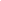 LỊCH CÔNG TÁC CHUNG CỦA TRƯỜNG(TUẦN 28 NĂM HỌC 2021-2022)TỪ NGÀY 28/3 ĐẾN NGÀY 02/4ThứBuổiNội dung công việc, thời gian, địa điểmBộ phận thực hiệnLãnh đạophụ tráchGV trực(Cả ngày)Các ND công việc bổ sungHai28SChào cờ qua zoom các lớp.Đăng ký đồ dùng lớp 3 trên biểu trực tuyếnTrồng cây sau nhà BPhân công coi thi giữa kỳ- TPT, GVCN- BGH, VP- Tổ VP- Đc YếnĐ/c ThứcHai28CKiểm tra nề nếp chuyên mônNộp Biểu đánh giá chuyên nghiệp 04,05 BGHĐ/c ThứcBa29SKiểm tra nề nếp chuyên mônBGHĐ/c Thức Ba29CKiểm tra nề nếp chuyên mônNghe giới thiệu sách TA (SGD trực tuyến)BGHĐ/c Thức Tư30SThi giữa kỳ môn TV K 5BGH, GVK 5Đ/c Thức Tư30CThi giữa kỳ môn TV K 4BGH, GVK 4Đ/c Thức Năm31SThi giữ kỳ môn Toán K 5BGH, GVK 5Đ/c Thức Năm31CThi giữ kỳ môn Toán K4 Dự chuyên đề Toán 2 trực tuyến - N.LâmBGH, GVK 4BGH, GV K2,3Đ/c Thức Sáu01SKTKH bài dạy và video các môn chuyên T29 KTKH bài dạy và video các môn cơ bản T29Nghe giới thiệu sách TA của Bình Minh tại Thanh Am BGH- Đc Yến + GVTAĐ/c Thức Sáu01CHoàn thiện hồ sơ công việc tuần 28.Lên lịch công tác tuần 29BGHĐ/c Thức Bảy02S-CĐ/c Thức  CN03S - C